МИНИСТЕРСТВО ПРОСВЕЩЕНИЯ РОССИЙСКОЙ ФЕДЕРАЦИИ‌Комитет образования, науки и молодежной политики Волгоградской области‌‌ ‌Муниципалитет Жирновского района‌​МКОУ"Кленовская СШ "‌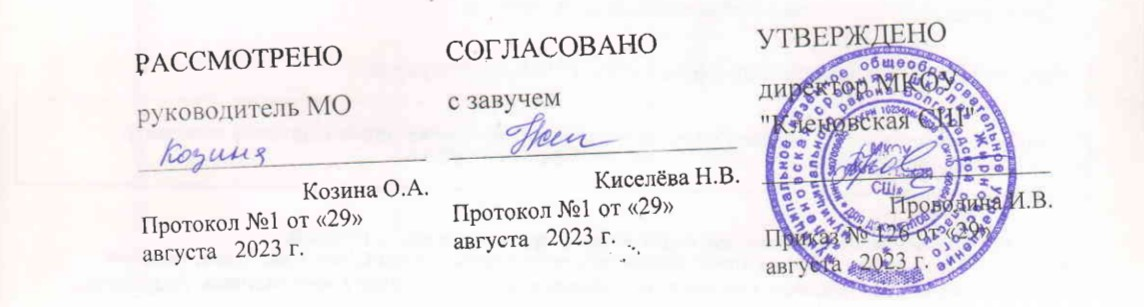 РАБОЧАЯ ПРОГРАММА(ID 1215879)учебного предмета «География. Базовый уровень»для обучающихся 10 –11 классов ​с.Кленовка‌ 2023-2024‌​ПОЯСНИТЕЛЬНАЯ ЗАПИСКАРабочая программа по географии среднего общего образования на базовом уровне составлена на основе Требований к результатам освоения основной образовательной программы среднего общего образования, представленных в федеральном государственном образовательном стандарте среднего общего образования, а также на основе характеристики планируемых результатов духовно-нравственного развития, воспитания и социализации обучающихся, представленных в федеральной рабочей программе воспитания. Рабочая программа среднего общего образования на базовом уровне отражает основные требования Федерального государственного образовательного стандарта среднего общего образования к личностным, метапредметным и предметным результатам освоения образовательных программ и составлена с учётом Концепции развития географического образования в Российской Федерации, принятой на Всероссийском съезде учителей географии и утверждённой Решением Коллегии Министерства просвещения и науки Российской Федерации от 24.12.2018 года.ОБЩАЯ ХАРАКТЕРИСТИКА ПРЕДМЕТА «ГЕОГРАФИЯ»География – это один из немногих учебных предметов, способных успешно выполнить задачу интеграции содержания образования в области естественных и общественных наук. В основу содержания учебного предмета положено изучение единого и одновременно многополярного мира, глобализации мирового развития, фокусирования на формировании у обучающихся целостного представления о роли России в современном мире. Факторами, определяющими содержательную часть, явились интегративность, междисциплинарность, практико-ориентированность, экологизация и гуманизация географии, что позволило более чётко представить географические реалии происходящих в современном мире геополитических, межнациональных и межгосударственных, социокультурных, социально-экономических, геоэкологических событий и процессов.ЦЕЛИ ИЗУЧЕНИЯ ПРЕДМЕТА «ГЕОГРАФИЯ»Цели изучения географии на базовом уровне в средней школе направлены на:1) воспитание чувства патриотизма, взаимопонимания с другими народами, уважения культуры разных стран и регионов мира, ценностных ориентаций личности посредством ознакомления с важнейшими проблемами современности, c ролью России как составной части мирового сообщества;2) воспитание экологической культуры на основе приобретения знаний о взаимосвязи природы, населения и хозяйства на глобальном, региональном и локальном уровнях и формирование ценностного отношения к проблемам взаимодействия человека и общества;3) формирование системы географических знаний как компонента научной картины мира, завершение формирования основ географической культуры;4) развитие познавательных интересов, навыков самопознания, интеллектуальных и творческих способностей в процессе овладения комплексом географических знаний и умений, направленных на использование их в реальной действительности;5) приобретение опыта разнообразной деятельности, направленной на достижение целей устойчивого развития.МЕСТО УЧЕБНОГО ПРЕДМЕТА «ГЕОГРАФИЯ» В УЧЕБНОМ ПЛАНЕУчебным планом на изучение географии на базовом уровне в 10-11 классах отводится 68 часов: по одному часу в неделю в 10 и 11 классах.СОДЕРЖАНИЕ УЧЕБНОГО ПРЕДМЕТА «ГЕОГРАФИЯ»10 КЛАССРаздел 1. География как наука Тема 1. Традиционные и новые методы в географии. Географические прогнозы. Традиционные и новые методы исследований в географических науках, их использование в разных сферах человеческой деятельности. Современные направления географических исследований. Источники географической информации, ГИС. Географические прогнозы как результат географических исследований.Тема 2. Географическая культура. Элементы географической культуры: географическая картина мира, географическое мышление, язык географии. Их значимость для представителей разных профессий.Раздел 2. Природопользование и геоэкологияТема 1. Географическая среда. Географическая среда как геосистема; факторы, её формирующие и изменяющие. Адаптация человека к различным природным условиям территорий, её изменение во времени. Географическая и окружающая среда.Тема 2. Естественный и антропогенный ландшафты. Проблема сохранения ландшафтного и культурного разнообразия на Земле. Практическая работа1. Классификация ландшафтов с использованием источников географической информации.Тема 3. Проблемы взаимодействия человека и природы. Опасные природные явления, климатические изменения, повышение уровня Мирового океана, загрязнение окружающей среды. «Климатические беженцы». Стратегия устойчивого развития. Цели устойчивого развития и роль географических наук в их достижении. Особо охраняемые природные территории как один из объектов целей устойчивого развития. Объекты Всемирного природного и культурного наследия.Практическая работа1. Определение целей и задач учебного исследования, связанного с опасными природными явлениями или глобальными изменениями климата или загрязнением Мирового океана, выбор формы фиксации результатов наблюдения/исследования.Тема 4. Природные ресурсы и их виды. Особенности размещения природных ресурсов мира. Природно-ресурсный капитал регионов, крупных стран, в том числе России. Ресурсообеспеченность. Истощение природных ресурсов. Обеспеченность стран стратегическими ресурсами: нефтью, газом, ураном, рудными и другими полезными ископаемыми. Земельные ресурсы. Обеспеченность человечества пресной водой. Гидроэнергоресурсы Земли, перспективы их использования. География лесных ресурсов, лесной фонд мира. Обезлесение – его причины и распространение. Роль природных ресурсов Мирового океана (энергетических, биологических, минеральных) в жизни человечества и перспективы их использования. Агроклиматические ресурсы. Рекреационные ресурсы.Практические работы1. Оценка природно-ресурсного капитала одной из стран (по выбору) по источникам географической информации.2. Определение ресурсообеспеченности стран отдельными видами природных ресурсов.Раздел 3. Современная политическая карта Тема 1. Политическая география и геополитика. Политическая карта мира и изменения, на ней происходящие. Новая многополярная модель политического мироустройства, очаги геополитических конфликтов. Политико-географическое положение. Специфика России как евразийского и приарктического государства.Тема 2. Классификации и типология стран мира. Основные типы стран: критерии их выделения. Формы правления государства и государственного устройства.Раздел 4. Население мираТема 1. Численность и воспроизводство населения. Численность населения мира и динамика её изменения. Воспроизводство населения, его типы и особенности в странах с различным уровнем социально-экономического развития (демографический взрыв, демографический кризис, старение населения). Демографическая политика и её направления в странах различных типов воспроизводства населения. Теория демографического перехода.Практические работы1. Определение и сравнение темпов роста населения крупных по численности населения стран, регионов мира (форма фиксации результатов анализа по выбору обучающихся).2. Объяснение особенности демографической политики в странах с различным типом воспроизводства населения.Тема 2. Состав и структура населения. Возрастной и половой состав населения мира. Структура занятости населения в странах с различным уровнем социально-экономического развития. Этнический состав населения. Крупные народы, языковые семьи и группы, особенности их размещения. Религиозный состав населения. Мировые и национальные религии, главные районы распространения. Население мира и глобализация. География культуры в системе географических наук. Современные цивилизации, географические рубежи цивилизации Запада и цивилизации Востока. Практические работы1. Сравнение половой и возрастной структуры в странах различных типов воспроизводства населения на основе анализа половозрастных пирамид.2. Прогнозирование изменений возрастной структуры отдельных стран на основе анализа различных источников географической информации.Тема 3. Размещение населения. Географические особенности размещения населения и факторы, его определяющие. Плотность населения, ареалы высокой и низкой плотности населения. Миграции населения: причины, основные типы и направления. Расселение населения: типы и формы. Понятие об урбанизации, её особенности в странах различных социально-экономических типов. Городские агломерации и мегалополисы мира.Практическая работа1. Сравнение и объяснение различий в соотношении городского и сельского населения разных регионов мира на основе анализа статистических данных.Тема 4. Качество жизни населения. Качество жизни населения как совокупность экономических, социальных, культурных, экологических условий жизни людей. Показатели, характеризующие качество жизни населения. Индекс человеческого развития как интегральный показатель сравнения качества жизни населения различных стран и регионов мира.Практическая работа1. Объяснение различий в показателях качества жизни населения в отдельных регионах и странах мира на основе анализа источников географической информации.Раздел 5. Мировое хозяйство Тема 1. Состав и структура мирового хозяйства. Международное географическое разделение труда. Мировое хозяйство: состав. Основные этапы развития мирового хозяйства. Факторы размещения производства и их влияние на современное развитие мирового хозяйства. Отраслевая, территориальная и функциональная структура мирового хозяйства. Международное географическое разделение труда. Отрасли международной специализации. Условия формирования международной специализации стран и роль географических факторов в её формировании. Аграрные, индустриальные и постиндустриальные страны. Роль и место России в международном географическом разделении труда.Практическая работа1. Сравнение структуры экономики аграрных, индустриальных и постиндустриальных стран.Тема 2. Международная экономическая интеграция и глобализация мировой экономики. Международная экономическая интеграция. Крупнейшие международные отраслевые и региональные экономические союзы. Глобализация мировой экономики и её влияние на хозяйство стран разных социально-экономических типов. Транснациональные корпорации (ТНК) и их роль в глобализации мировой экономики. Тема 3. География главных отраслей мирового хозяйства. Промышленность мира. Географические особенности размещения основных видов сырьевых и топливных ресурсов. Страны-лидеры по запасам и добыче нефти, природного газа и угля. Топливно-энергетический комплекс мира: основные этапы развития, «энергопереход». География отраслей топливной промышленности. Крупнейшие страны-производители, экспортёры и импортёры нефти, природного газа и угля. Организация стран-экспортёров нефти. Современные тенденции развития отрасли, изменяющие её географию, «сланцевая революция», «водородная» энергетика, «зелёная энергетика». Мировая электроэнергетика. Структура мирового производства электроэнергии и её географические особенности. Быстрый рост производства электроэнергии с использованием ВИЭ. Страны-лидеры по развитию «возобновляемой» энергетики. Воздействие на окружающую среду топливной промышленности и различных типов электростанций, включая ВИЭ. Роль России как крупнейшего поставщика топливно-энергетических и сырьевых ресурсов в мировой экономике.Металлургия мира. Географические особенности сырьевой базы чёрной и цветной металлургии. Ведущие страны-производители и экспортёры стали, меди и алюминия. Современные тенденции развития отрасли. Влияние металлургии на окружающую среду. Место России в мировом производстве и экспорте цветных и чёрных металлов.Машиностроительный комплекс мира. Ведущие страны-производители и экспортёры продукции автомобилестроения, авиастроения и микроэлектроники.Химическая промышленность и лесопромышленный комплекс мира. Ведущие страны-производители и экспортёры минеральных удобрений и продукции химии органического синтеза. Ведущие страны-производители деловой древесины и продукции целлюлозно-бумажной промышленности. Влияние химической и лесной промышленности на окружающую среду.Практическая работа1. Представление в виде диаграмм данных о динамике изменения объёмов и структуры производства электроэнергии в мире.Сельское хозяйство мира. Географические различия в обеспеченности земельными ресурсами. Земельный фонд мира, его структура. Современные тенденции развития отрасли. Органическое сельское хозяйство. Растениеводство. География производства основных продовольственных культур. Ведущие экспортёры и импортёры. Роль России как одного из главных экспортёров зерновых культур. Животноводство. Ведущие экспортёры и импортёры продукции животноводства. Рыболовство и аквакультура: географические особенности.Влияние сельского хозяйства и отдельных его отраслей на окружающую среду.Практическая работа2. Определение направления грузопотоков продовольствия на основе анализа статистических материалов и создание карты «Основные экспортёры и импортёры продовольствия».Сфера услуг. Мировой транспорт. Основные международные магистрали и транспортные узлы. Мировая система НИОКР. Международные экономические отношения: основные формы и факторы, влияющие на их развитие. Мировая торговля и туризм.11 КЛАССРаздел 6. Регионы и страны Тема 1. Регионы мира. Зарубежная Европа. Многообразие подходов к выделению регионов мира. Регионы мира: зарубежная Европа, зарубежная Азия, Америка, Африка, Австралия и Океания. Зарубежная Европа: состав (субрегионы: Западная Европа, Северная Европа, Южная Европа, Восточная Европа), общая экономико-географическая характеристика. Общие черты и особенности природно-ресурсного капитала, населения и хозяйства стран субрегионов. Геополитические проблемы региона. Практическая работа1. Сравнение по уровню социально-экономического развития стран различных субрегионов зарубежной Европы с использованием источников географической информации (по выбору учителя).Тема 2. Зарубежная Азия: состав (субрегионы: Юго-Западная Азия, Центральная Азия, Восточная Азия, Южная Азия, Юго-Восточная Азия), общая экономико-географическая характеристика. Общие черты и особенности природно-ресурсного капитала, населения и хозяйства субрегионов. Особенности экономико-географического положения, природно-ресурсного капитала, населения, хозяйства стран зарубежной Азии, современные проблемы (на примере Индии, Китая, Японии). Практическая работа1. Сравнение международной промышленной и сельскохозяйственной специализации Китая и Индии на основании анализа данных об экспорте основных видов продукции.Тема 3. Америка: состав (субрегионы: США и Канада, Латинская Америка), общая экономико-географическая характеристика. Особенности природно-ресурсного капитала, населения и хозяйства субрегионов. Особенности экономико-географического положения природно-ресурсного капитала, населения, хозяйства стран Америки, современные проблемы (на примере США, Канады, Мексики, Бразилии). Практическая работа1. Объяснение особенностей территориальной структуры хозяйства Канады и Бразилии на основе анализа географических карт.Тема 4. Африка: состав (субрегионы: Северная Африка, Западная Африка, Центральная Африка, Восточная Африка, Южная Африка). Общая экономико-географическая характеристика. Особенности природно-ресурсного капитала, населения и хозяйства субрегионов. Экономические и социальные проблемы региона. Особенности экономико-географического положения, природно-ресурсного капитала, населения, хозяйства стран Африки (ЮАР, Египет, Алжир). Практическая работа1. Сравнение на основе анализа статистических данных роли сельского хозяйства в экономике Алжира и Эфиопии.Тема 5. Австралия и Океания. Австралия и Океания: особенности географического положения. Австралийский Союз: главные факторы размещения населения и развития хозяйства. Экономико-географическое положение, природно-ресурсный капитал. Отрасли международной специализации. Географическая и товарная структура экспорта. Океания: особенности природных ресурсов, населения и хозяйства. Место в международном географическом разделении труда. Тема 6. Россия на геополитической, геоэкономической и геодемографической карте мира. Особенности интеграции России в мировое сообщество. Географические аспекты решения внешнеэкономических и внешнеполитических задач развития России.Практическая работа1. Изменение направления международных экономических связей России в новых экономических условиях.Раздел 7. Глобальные проблемы человечестваГруппы глобальных проблем: геополитические, экологические, демографические.Геополитические проблемы: проблема сохранения мира на планете и причины роста глобальной и региональной нестабильности. Проблема разрыва в уровне социально-экономического развития между развитыми и развивающимися странами и причина её возникновения. Геоэкология – фокус глобальных проблем человечества. Глобальные экологические проблемы как проблемы, связанные с усилением воздействия человека на природу и влиянием природы на жизнь человека и его хозяйственную деятельность. Проблема глобальных климатических изменений, проблема стихийных природных бедствий, глобальные сырьевая и энергетическая проблемы, проблема дефицита водных ресурсов и ухудшения их качества, проблемы опустынивания и деградации земель и почв, проблема сохранения биоразнообразия. Проблема загрязнения Мирового океана и освоения его ресурсов.Глобальные проблемы народонаселения: демографическая, продовольственная, роста городов, здоровья и долголетия человека.Взаимосвязь глобальных геополитических, экологических проблем и проблем народонаселения. Возможные пути решения глобальных проблем. Необходимость переоценки человечеством и отдельными странами некоторых ранее устоявшихся экономических, политических, идеологических и культурных ориентиров. Участие России в решении глобальных проблем.Практическая работа1. Выявление примеров взаимосвязи глобальных проблем человечества на основе анализа различных источников географической информации и участия России в их решении.ПЛАНИРУЕМЫЕ РЕЗУЛЬТАТЫ ОСВОЕНИЯ УЧЕБНОГО ПРЕДМЕТА «ГЕОГРАФИЯ»ЛИЧНОСТНЫЕ РЕЗУЛЬТАТЫЛичностные результаты освоения обучающимися основной образовательной программы среднего общего образования должны отражать готовность и способность обучающихся руководствоваться сформированной внутренней позицией личности, системой ценностных ориентаций, позитивных внутренних убеждений, соответствующих традиционным ценностям российского общества, расширение жизненного опыта и опыта деятельности в процессе реализации основных направлений воспитательной деятельности, в том числе в части:гражданского воспитания:сформированность гражданской позиции обучающегося как активного и ответственного члена российского общества; осознание своих конституционных прав и обязанностей, уважение закона и правопорядка;принятие традиционных национальных, общечеловеческих гуманистических и демократических ценностей;готовность противостоять идеологии экстремизма, национализма, ксенофобии, дискриминации по социальным, религиозным, расовым, национальным признакам;готовность вести совместную деятельность в интересах гражданского общества, участвовать в самоуправлении в школе и детско-юношеских организациях;умение взаимодействовать с социальными институтами в соответствии с их функциями и назначением;готовность к гуманитарной и волонтёрской деятельности;патриотического воспитания:сформированность российской гражданской идентичности, патриотизма, уважения к своему народу, чувства ответственности перед Родиной, гордости за свой край, свою Родину, свой язык и культуру, прошлое и настоящее многонационального народа России;ценностное отношение к государственным символам, историческому и природному наследию, памятникам, традициям народов России, достижениям России в науке, искусстве, спорте, технологиях, труде;идейная убеждённость, готовность к служению и защите Отечества, ответственность за его судьбу;духовно-нравственного воспитания:осознание духовных ценностей российского народа;сформированность нравственного сознания, этического поведения; способность оценивать ситуацию и принимать осознанные решения, ориентируясь на морально-нравственные нормы и ценности;осознание личного вклада в построение устойчивого будущего на основе формирования элементов географической и экологической культуры;ответственное отношение к своим родителям, созданию семьи на основе осознанного принятия ценностей семейной жизни в соответствии с традициями народов России;эстетического воспитания:эстетическое отношение к миру, включая эстетику природных и историко-культурных объектов родного края, своей страны, быта, научного и технического творчества, спорта, труда, общественных отношений;способность воспринимать различные виды искусства, традиции и творчество своего и других народов, ощущать эмоциональное воздействие искусства;убеждённость в значимости для личности и общества отечественного и мирового искусства, этнических культурных традиций и народного творчества;готовность к самовыражению в разных видах искусства, стремление проявлять качества творческой личности;физического воспитания:сформированность здорового и безопасного образа жизни, в том числе безопасного поведения в природной среде, ответственного отношения к своему здоровью;потребность в физическом совершенствовании, занятиях спортивно-оздоровительной деятельностью;активное неприятие вредных привычек и иных форм причинения вреда физическому и психическому здоровью;трудового воспитания:готовность к труду, осознание ценности мастерства, трудолюбие;готовность к активной деятельности технологической и социальной направленности, способность инициировать, планировать и самостоятельно выполнять такую деятельность;интерес к различным сферам профессиональной деятельности в области географических наук, умение совершать осознанный выбор будущей профессии и реализовывать собственные жизненные планы;готовность и способность к образованию и самообразованию на протяжении всей жизни;экологического воспитания:сформированность экологической культуры, понимание влияния социально-экономических процессов на состояние природной и социальной среды, осознание глобального характера экологических проблем и географических особенностей их проявления;планирование и осуществление действий в окружающей среде на основе знания целей устойчивого развития человечества;активное неприятие действий, приносящих вред окружающей среде;умение прогнозировать, в том числе на основе применения географических знаний, неблагоприятные экологические последствия предпринимаемых действий, предотвращать их;расширение опыта деятельности экологической направленности;ценности научного познания:сформированность мировоззрения, соответствующего современному уровню развития географических наук и общественной практики, основанного на диалоге культур, способствующего осознанию своего места в поликультурном мире;совершенствование языковой и читательской культуры как средства взаимодействия между людьми и познания мира для применения различных источников географической информации в решении учебных и (или) практико-ориентированных задач;осознание ценности научной деятельности, готовность осуществлять проектную и исследовательскую деятельность в географических науках индивидуально и в группе.МЕТАПРЕДМЕТНЫЕ РЕЗУЛЬТАТЫ Метапредметные результаты освоения основной образовательной программы среднего общего образования должны отражать: Овладение универсальными учебными познавательными действиями:а) базовые логические действия:самостоятельно формулировать и актуализировать проблемы, которые могут быть решены с использованием географических знаний, рассматривать их всесторонне;устанавливать существенный признак или основания для сравнения, классификации географических объектов, процессов и явлений и обобщения;определять цели деятельности, задавать параметры и критерии их достижения; разрабатывать план решения географической задачи с учётом анализа имеющихся материальных и нематериальных ресурсов;выявлять закономерности и противоречия в рассматриваемых явлениях с учётом предложенной географической задачи;вносить коррективы в деятельность, оценивать соответствие результатов целям;координировать и выполнять работу при решении географических задач в условиях реального, виртуального и комбинированного взаимодействия;креативно мыслить при поиске путей решения жизненных проблем, имеющих географические аспекты;б) базовые исследовательские действия: владеть навыками учебно-исследовательской и проектной деятельности, навыками разрешения проблем, способностью и готовностью к самостоятельному поиску методов решения практических географических задач, применению различных методов познания природных, социально-экономических и геоэкологических объектов, процессов и явлений;владеть видами деятельности по получению нового географического знания, его интерпретации, преобразованию и применению в различных учебных ситуациях, в том числе при создании учебных и социальных проектов;владеть научной терминологией, ключевыми понятиями и методами;формулировать собственные задачи в образовательной деятельности и жизненных ситуациях;выявлять причинно-следственные связи и актуализировать задачу, выдвигать гипотезу её решения, находить аргументы для доказательства своих утверждений, задавать параметры и критерии решения;анализировать полученные в ходе решения задачи результаты, критически оценивать их достоверность, прогнозировать изменение в новых условиях; давать оценку новым ситуациям, оценивать приобретённый опыт;уметь переносить знания в познавательную и практическую области жизнедеятельности; уметь интегрировать знания из разных предметных областей;выдвигать новые идеи, предлагать оригинальные подходы и решения, ставить проблемы и задачи, допускающие альтернативные решения;в) работа с информацией:выбирать и использовать различные источники географической информации, необходимые для изучения проблем, которые могут быть решены средствами географии, и поиска путей их решения, для анализа, систематизации и интерпретации информации различных видов и форм представления;выбирать оптимальную форму представления и визуализации информации с учётом её назначения (тексты, картосхемы, диаграммы и т. д.);оценивать достоверность информации; использовать средства информационных и коммуникационных технологий (в том числе и ГИС) при решении когнитивных, коммуникативных и организационных задач с соблюдением требований эргономики, техники безопасности, гигиены, ресурсосбережения, правовых и этических норм, норм информационной безопасности;владеть навыками распознавания и защиты информации, информационной безопасности личности;Овладение универсальными коммуникативными действиями: а) общение: владеть различными способами общения и взаимодействия;аргументированно вести диалог, уметь смягчать конфликтные ситуации;сопоставлять свои суждения по географическим вопросам с суждениями других участников диалога, обнаруживать различие и сходство позиций, задавать вопросы по существу обсуждаемой темы;развёрнуто и логично излагать свою точку зрения по географическим аспектам различных вопросов с использованием языковых средств;б) совместная деятельность: использовать преимущества командной и индивидуальной работы;выбирать тематику и методы совместных действий с учётом общих интересов и возможностей каждого члена коллектива; принимать цели совместной деятельности, организовывать и координировать действия по её достижению: составлять план действий, распределять роли с учётом мнений участников, обсуждать результаты совместной работы; оценивать качество своего вклада и каждого участника команды в общий результат по разработанным критериям;предлагать новые проекты, оценивать идеи с позиции новизны, оригинальности, практической значимости;Овладение универсальными регулятивными действиями: а) самоорганизация: самостоятельно осуществлять познавательную деятельность, выявлять проблемы, ставить и формулировать собственные задачи в образовательной деятельности и жизненных ситуациях;самостоятельно составлять план решения проблемы с учётом имеющихся ресурсов, собственных возможностей и предпочтений;давать оценку новым ситуациям;расширять рамки учебного предмета на основе личных предпочтений;делать осознанный выбор, аргументировать его, брать ответственность за решение;оценивать приобретённый опыт;способствовать формированию и проявлению широкой эрудиции в разных областях знаний, постоянно повышать свой образовательный и культурный уровень;б) самоконтроль:давать оценку новым ситуациям, оценивать соответствие результатов целям; владеть навыками познавательной рефлексии как осознания совершаемых действий и мыслительных процессов, их результатов и оснований; оценивать риски и своевременно принимать решения по их снижению; использовать приёмы рефлексии для оценки ситуации, выбора верного решения;принимать мотивы и аргументы других при анализе результатов деятельности;в) эмоциональный интеллект, предполагающий сформированность:самосознания, включающего способность понимать своё эмоциональное состояние, видеть направления развития собственной эмоциональной сферы, быть уверенным в себе;саморегулирования, включающего самоконтроль, умение принимать ответственность за своё поведение, способность адаптироваться к эмоциональным изменениям и проявлять гибкость, быть открытым новому;внутренней мотивации, включающей стремление к достижению цели и успеху, оптимизм, инициативность, умение действовать, исходя из своих возможностей; эмпатии, включающей способность понимать эмоциональное состояние других, учитывать его при осуществлении коммуникации, способность к сочувствию и сопереживанию;социальных навыков, включающих способность выстраивать отношения с другими людьми, заботиться, проявлять интерес и разрешать конфликты.г) принятие себя и других:принимать себя, понимая свои недостатки и достоинства;принимать мотивы и аргументы других при анализе результатов деятельности;признавать своё право и право других на ошибки;развивать способность понимать мир с позиции другого человека.ПРЕДМЕТНЫЕ РЕЗУЛЬТАТЫ Требования к предметным результатам освоения курса географии на базовом уровне должны отражать:10 КЛАСС1) понимание роли и места современной географической науки в системе научных дисциплин, её участии в решении важнейших проблем человечества: приводить примеры проявления глобальных проблем, в решении которых принимает участие современная географическая наука, на региональном уровне, в разных странах, в том числе в России;2) освоение и применение знаний о размещении основных географических объектов и территориальной организации природы и общества: выбирать и использовать источники географической информации для определения положения и взаиморасположения объектов в пространстве;описывать положение и взаиморасположение изученных географических объектов в пространстве, новую многополярную модель политического мироустройства, ареалы распространения основных религий;приводить примеры наиболее крупных стран по численности населения и площади территории, стран, имеющих различное географическое положение, стран с различными формами правления и государственного устройства, стран-лидеров по производству основных видов промышленной и сельскохозяйственной продукции, основных международных магистралей и транспортных узлов, стран-лидеров по запасам минеральных, лесных, земельных, водных ресурсов;3) сформированность системы комплексных социально ориентированных географических знаний о закономерностях развития природы, размещения населения и хозяйства: различать географические процессы и явления: урбанизацию, субурбанизацию, ложную урбанизацию, эмиграцию, иммиграцию, демографический взрыв и демографический кризис и распознавать их проявления в повседневной жизни; использовать знания об основных географических закономерностях для определения и сравнения свойств изученных географических объектов, процессов и явлений, в том числе: для определения и сравнения показателей уровня развития мирового хозяйства (объёмы ВВП, промышленного, сельскохозяйственного производства и др.) и важнейших отраслей хозяйства в отдельных странах, сравнения показателей, характеризующих демографическую ситуацию, урбанизацию, миграции и качество жизни населения мира и отдельных стран, с использованием источников географической информации, сравнения структуры экономики аграрных, индустриальных и постиндустриальных стран, регионов и стран по обеспеченности минеральными, водными, земельными и лесными ресурсами с использованием источников географической информации, для классификации крупнейших стран, в том числе по особенностям географического положения, форме правления и государственного устройства, уровню социально-экономического развития, типам воспроизводства населения, занимаемым ими позициям относительно России, для классификации ландшафтов с использованием источников географической информации; устанавливать взаимосвязи между социально-экономическими и геоэкологическими процессами и явлениями; между природными условиями и размещением населения, в том числе между глобальным изменением климата и изменением уровня Мирового океана, хозяйственной деятельностью и возможными изменениями в размещении населения, между развитием науки и технологии и возможностями человека прогнозировать опасные природные явления и противостоять им; устанавливать взаимосвязи между значениями показателей рождаемости, смертности, средней ожидаемой продолжительности жизни и возрастной структурой населения, развитием отраслей мирового хозяйства и особенностями их влияния на окружающую среду;формулировать и/или обосновывать выводы на основе использования географических знаний;4) владение географической терминологией и системой базовых географических понятий: применять социально-экономические понятия: политическая карта, государство, политико-географическое положение, монархия, республика, унитарное государство, федеративное государство, воспроизводство населения, демографический взрыв, демографический кризис, демографический переход, старение населения, состав населения, структура населения, экономически активное население, индекс человеческого развития (ИЧР), народ, этнос, плотность населения, миграции населения, «климатические беженцы», расселение населения, демографическая политика, субурбанизация, ложная урбанизация, мегалополисы, развитые и развивающиеся, новые индустриальные, нефтедобывающие страны, ресурсообеспеченность, мировое хозяйство, международная экономическая интеграция, международная хозяйственная специализация, международное географическое разделение труда, отраслевая и территориальная структура мирового хозяйства, транснациональные корпорации (ТНК), «сланцевая революция», «водородная энергетика», «зелёная энергетика», органическое сельское хозяйство, глобализация мировой экономики и деглобализация, «энергопереход», международные экономические отношения, устойчивое развитие для решения учебных и (или) практико-ориентированных задач;5) сформированность умений проводить наблюдения за отдельными географическими объектами, процессами и явлениями, их изменениями в результате воздействия природных и антропогенных факторов: определять цели и задачи проведения наблюдения/исследования; выбирать форму фиксации результатов наблюдения/исследования;6) сформированность умений находить и использовать различные источники географической информации для получения новых знаний о природных и социально-экономических процессах и явлениях, выявления закономерностей и тенденций их развития, прогнозирования: выбирать и использовать источники географической информации (картографические, статистические, текстовые, видео- и фотоизображения, геоинформационные системы, адекватные решаемым задачам;сопоставлять и анализировать географические карты различной тематики и другие источники географической информации для выявления закономерностей социально-экономических, природных и экологических процессов и явлений;определять и сравнивать по географическим картам различного содержания и другим источникам географической информации качественные и количественные показатели, характеризующие изученные географические объекты, процессы и явления;прогнозировать изменения состава и структуры населения, в том числе возрастной структуры населения отдельных стран с использованием источников географической информации;определять и находить в комплексе источников недостоверную и противоречивую географическую информацию для решения учебных и (или) практико-ориентированных задач;самостоятельно находить, отбирать и применять различные методы познания для решения практико-ориентированных задач;7) владение умениями географического анализа и интерпретации информации из различных источников: находить, отбирать, систематизировать информацию, необходимую для изучения географических объектов и явлений, отдельных территорий мира и России, их обеспеченности природными и человеческими ресурсами, хозяйственного потенциала, экологических проблем;представлять в различных формах (графики, таблицы, схемы, диаграммы, карты и др.) географическую информацию о населении мира и России, отраслевой и территориальной структуре мирового хозяйства, географических особенностях развития отдельных отраслей;формулировать выводы и заключения на основе анализа и интерпретации информации из различных источников; критически оценивать и интерпретировать информацию, получаемую из различных источников; использовать различные источники географической информации для решения учебных и (или) практико-ориентированных задач;8) сформированность умений применять географические знания для объяснения изученных социально-экономических и геоэкологических процессов и явлений, в том числе: объяснять особенности демографической политики в странах с различным типом воспроизводства населения, направления международных миграций, различия в уровнях урбанизации, в уровне и качестве жизни населения, влияние природно-ресурсного капитала на формирование отраслевой структуры хозяйства отдельных стран;использовать географические знания о мировом хозяйстве и населении мира, об особенностях взаимодействия природы и общества для решения учебных и (или) практико-ориентированных задач;9) сформированность умений применять географические знания для оценки разнообразных явлений и процессов: оценивать географические факторы, определяющие сущность и динамику важнейших социально-экономических и геоэкологических процессов;оценивать изученные социально-экономические и геоэкологические процессы и явления, в том числе оценивать природно-ресурсный капитал одной из стран с использованием источников географической информации, влияние урбанизации на окружающую среду, тенденции развития основных отраслей мирового хозяйства и изменения его отраслевой и территориальной структуры, изменение климата и уровня Мирового океана для различных территорий, изменение содержания парниковых газов в атмосфере и меры, предпринимаемые для уменьшения их выбросов;10) сформированность знаний об основных проблемах взаимодействия природы и общества, о природных и социально-экономических аспектах экологических проблем: описывать географические аспекты проблем взаимодействия природы и общества: различия в особенностях проявления глобальных изменений климата, повышения уровня Мирового океана, в объёмах выбросов парниковых газов в разных регионах мира, изменения геосистем в результате природных и антропогенных воздействий на примере регионов и стран мира, на планетарном уровне;11 КЛАСС1) понимание роли и места современной географической науки в системе научных дисциплин, её участии в решении важнейших проблем человечества: определять роль географических наук в достижении целей устойчивого развития;2) освоение и применение знаний о размещении основных географических объектов и территориальной организации природы и общества: выбирать и использовать источники географической информации для определения положения и взаиморасположения регионов и стран в пространстве;описывать положение и взаиморасположение регионов и стран в пространстве, особенности природно-ресурсного капитала, населения и хозяйства регионов и изученных стран;3) сформированность системы комплексных социально ориентированных географических знаний о закономерностях развития природы, размещения населения и хозяйства: распознавать географические особенности проявления процессов воспроизводства, миграции населения и урбанизации в различных регионах мира и изученных странах; использовать знания об основных географических закономерностях для определения географических факторов международной хозяйственной специализации изученных стран; сравнения регионов мира и изученных стран по уровню социально-экономического развития, специализации различных стран и по их месту в МГРТ; для классификации стран отдельных регионов мира, в том числе по особенностям географического положения, форме правления и государственного устройства, уровню социально-экономического развития, типам воспроизводства населения с использованием источников географической информации; устанавливать взаимосвязи между социально-экономическими и геоэкологическими процессами и явлениями в изученных странах; природными условиями и размещением населения, природными условиями и природно-ресурсным капиталом и отраслевой структурой хозяйства изученных стран;прогнозировать изменения возрастной структуры населения отдельных стран зарубежной Европы с использованием источников географической информации;формулировать и/или обосновывать выводы на основе использования географических знаний;4) владение географической терминологией и системой базовых географических понятий: применять изученные социально-экономические понятия: политическая карта, государство; политико-географическое положение, монархия, республика, унитарное государство, федеративное государство; воспроизводство населения, демографический взрыв, демографический кризис, старение населения, состав населения, структура населения, экономически активное население, Индекс человеческого развития (ИЧР), народ, этнос, плотность населения, миграции населения, расселение населения, демографическая политика, субурбанизация, ложная урбанизация; мегалополисы, развитые и развивающиеся, новые индустриальные, нефтедобывающие страны; ресурсообеспеченность, мировое хозяйство, международная экономическая интеграция; международная хозяйственная специализация, международное географическое разделение труда; отраслевая и территориальная структура мирового хозяйства, транснациональные корпорации (ТНК), «сланцевая революция», водородная энергетика, «зелёная энергетика», органическое сельское хозяйство; глобализация мировой экономики и деглобализация, «энергопереход», международные экономические отношения, устойчивое развитие для решения учебных и (или) практико-ориентированных задач;5) сформированность умений проводить наблюдения за отдельными географическими объектами, процессами и явлениями, их изменениями в результате воздействия природных и антропогенных факторов: определять цели и задачи проведения наблюдения/исследования; выбирать форму фиксации результатов наблюдения/исследования; формулировать обобщения и выводы по результатам наблюдения/исследования;6) сформированность умений находить и использовать различные источники географической информации для получения новых знаний о природных и социально-экономических процессах и явлениях, выявления закономерностей и тенденций их развития, прогнозирования: выбирать и использовать источники географической информации (картографические, статистические, текстовые, видео- и фотоизображения, геоинформационные системы), адекватные решаемым задачам;сопоставлять и анализировать географические карты различной тематики и другие источники географической информации для выявления закономерностей социально-экономических, природных и экологических процессов и явлений на территории регионов мира и отдельных стран;определять и сравнивать по географическим картам разного содержания и другим источникам географической информации качественные и количественные показатели, характеризующие регионы и страны, а также географические процессы и явления, происходящие в них; географические факторы международной хозяйственной специализации отдельных стран с использованием источников географической информации;определять и находить в комплексе источников недостоверную и противоречивую географическую информацию о регионах мира и странах для решения учебных и (или) практико-ориентированных задач; самостоятельно находить, отбирать и применять различные методы познания для решения практико-ориентированных задач;7) владение умениями географического анализа и интерпретации информации из различных источников: находить, отбирать, систематизировать информацию, необходимую для изучения регионов мира и стран (в том числе и России), их обеспеченности природными и человеческими ресурсами; для изучения хозяйственного потенциала стран, глобальных проблем человечества и их проявления на территории (в том числе и России);представлять в различных формах (графики, таблицы, схемы, диаграммы, карты и др.) географическую информацию о населении, размещении хозяйства регионов мира и изученных стран; их отраслевой и территориальной структуре их хозяйств, географических особенностях развития отдельных отраслей;формулировать выводы и заключения на основе анализа и интерпретации информации из различных источников;критически оценивать и интерпретировать информацию, получаемую из различных источников; использовать различные источники географической информации для решения учебных и (или) практико-ориентированных задач;8) сформированность умений применять географические знания для объяснения изученных социально-экономических и геоэкологических явлений и процессов в странах мира: объяснять географические особенности стран с разным уровнем социально-экономического развития, в том числе объяснять различие в составе, структуре и размещении населения, в уровне и качестве жизни населения;объяснять влияние природно-ресурсного капитала на формирование отраслевой структуры хозяйства отдельных стран; особенности отраслевой и территориальной структуры хозяйства изученных стран, особенности международной специализации стран и роль географических факторов в её формировании; особенности проявления глобальных проблем человечества в различных странах с использованием источников географической информации;9) сформированность умений применять географические знания для оценки разнообразных явлений и процессов: оценивать географические факторы, определяющие сущность и динамику важнейших социально-экономических и геоэкологических процессов; изученные социально-экономические и геоэкологические процессы и явления; политико-географическое положение изученных регионов, стран и России; влияние международных миграций на демографическую и социально-экономическую ситуацию в изученных странах; роль России как крупнейшего поставщика топливно-энергетических и сырьевых ресурсов в мировой экономике; конкурентные преимущества экономики России; различные точки зрения по актуальным экологическим и социально-экономическим проблемам мира и России; изменения направления международных экономических связей России в новых экономических условиях;10) сформированность знаний об основных проблемах взаимодействия природы и общества, о природных и социально-экономических аспектах экологических проблем: описывать географические аспекты проблем взаимодействия природы и общества;приводить примеры взаимосвязи глобальных проблем; возможных путей решения глобальных проблем. ТЕМАТИЧЕСКОЕ ПЛАНИРОВАНИЕ  10 КЛАСС  11 КЛАСС  ПОУРОЧНОЕ ПЛАНИРОВАНИЕ  10 КЛАСС  11 КЛАСС УЧЕБНО-МЕТОДИЧЕСКОЕ ОБЕСПЕЧЕНИЕ ОБРАЗОВАТЕЛЬНОГО ПРОЦЕССАОБЯЗАТЕЛЬНЫЕ УЧЕБНЫЕ МАТЕРИАЛЫ ДЛЯ УЧЕНИКА​‌‌​​‌‌​МЕТОДИЧЕСКИЕ МАТЕРИАЛЫ ДЛЯ УЧИТЕЛЯ​‌‌​ЦИФРОВЫЕ ОБРАЗОВАТЕЛЬНЫЕ РЕСУРСЫ И РЕСУРСЫ СЕТИ ИНТЕРНЕТ​​‌‌​№ п/п Наименование разделов и тем программы Количество часовКоличество часовКоличество часовЭлектронные (цифровые) образовательные ресурсы № п/п Наименование разделов и тем программы Всего Контрольные работы Практические работы Электронные (цифровые) образовательные ресурсы Раздел 1. ГЕОГРАФИЯ КАК НАУКАРаздел 1. ГЕОГРАФИЯ КАК НАУКАРаздел 1. ГЕОГРАФИЯ КАК НАУКАРаздел 1. ГЕОГРАФИЯ КАК НАУКАРаздел 1. ГЕОГРАФИЯ КАК НАУКАРаздел 1. ГЕОГРАФИЯ КАК НАУКА1.1Традиционные и новые методы в географии. Географические прогнозы 1 1.2Географическая культура 1 Итого по разделуИтого по разделу 2 Раздел 2. Раздел. ПРИРОДОПОЛЬЗОВАНИЕ И ГЕОЭКОЛОГИЯРаздел 2. Раздел. ПРИРОДОПОЛЬЗОВАНИЕ И ГЕОЭКОЛОГИЯРаздел 2. Раздел. ПРИРОДОПОЛЬЗОВАНИЕ И ГЕОЭКОЛОГИЯРаздел 2. Раздел. ПРИРОДОПОЛЬЗОВАНИЕ И ГЕОЭКОЛОГИЯРаздел 2. Раздел. ПРИРОДОПОЛЬЗОВАНИЕ И ГЕОЭКОЛОГИЯРаздел 2. Раздел. ПРИРОДОПОЛЬЗОВАНИЕ И ГЕОЭКОЛОГИЯ2.1Географическая среда 1 2.2Естественный и антропогенный ландшафты 1  0.5 2.3Проблемы взаимодействия человека и природы 2  0.5 2.4Природные ресурсы и их виды 2  1 Итого по разделуИтого по разделу 6 Раздел 3. СОВРЕМЕННАЯ ПОЛИТИЧЕСКАЯ КАРТАРаздел 3. СОВРЕМЕННАЯ ПОЛИТИЧЕСКАЯ КАРТАРаздел 3. СОВРЕМЕННАЯ ПОЛИТИЧЕСКАЯ КАРТАРаздел 3. СОВРЕМЕННАЯ ПОЛИТИЧЕСКАЯ КАРТАРаздел 3. СОВРЕМЕННАЯ ПОЛИТИЧЕСКАЯ КАРТАРаздел 3. СОВРЕМЕННАЯ ПОЛИТИЧЕСКАЯ КАРТА3.1Политическая география и геополитика 1 3.2Классификации и типология стран мира 2 Итого по разделуИтого по разделу 3 Раздел 4. Раздел. НАСЕЛЕНИЕ МИРАРаздел 4. Раздел. НАСЕЛЕНИЕ МИРАРаздел 4. Раздел. НАСЕЛЕНИЕ МИРАРаздел 4. Раздел. НАСЕЛЕНИЕ МИРАРаздел 4. Раздел. НАСЕЛЕНИЕ МИРАРаздел 4. Раздел. НАСЕЛЕНИЕ МИРА4.1Численность и воспроизводство населения 2  1 4.2Состав и структура населения 2  1 4.3Размещение населения 2  0.5 4.4Качество жизни населения 1  0.5 Итого по разделуИтого по разделу 7 Раздел 5. МИРОВОЕ ХОЗЯЙСТВОРаздел 5. МИРОВОЕ ХОЗЯЙСТВОРаздел 5. МИРОВОЕ ХОЗЯЙСТВОРаздел 5. МИРОВОЕ ХОЗЯЙСТВОРаздел 5. МИРОВОЕ ХОЗЯЙСТВОРаздел 5. МИРОВОЕ ХОЗЯЙСТВО5.1Состав и структура мирового хозяйства. Международное географическое разделение труда 2  0.5 5.2Международная экономическая интеграция и глобализация мировой экономики 1 5.3География главных отраслей мирового хозяйства. Промышленность мира. Сельское хозяйство. Сфера услуг. Мировой транспорт 11  1 Итого по разделуИтого по разделу 14 Резервное времяРезервное время 2  1 ОБЩЕЕ КОЛИЧЕСТВО ЧАСОВ ПО ПРОГРАММЕОБЩЕЕ КОЛИЧЕСТВО ЧАСОВ ПО ПРОГРАММЕ 34  1  6.5 № п/п Наименование разделов и тем программы Количество часовКоличество часовКоличество часовЭлектронные (цифровые) образовательные ресурсы № п/п Наименование разделов и тем программы Всего Контрольные работы Практические работы Электронные (цифровые) образовательные ресурсы Раздел 1. РЕГИОНЫ И СТРАНЫРаздел 1. РЕГИОНЫ И СТРАНЫРаздел 1. РЕГИОНЫ И СТРАНЫРаздел 1. РЕГИОНЫ И СТРАНЫРаздел 1. РЕГИОНЫ И СТРАНЫРаздел 1. РЕГИОНЫ И СТРАНЫ1.1Регионы мира. Зарубежная Европа 6  1 1.2Зарубежная Азия 6  0.5 1.3Америка 6  1  0.5 1.4Африка 4  0.5 1.5Австралия и Океания 2 1.6Россия на геополитической, геоэкономической и геодемографической карте мира 3  1 Итого по разделуИтого по разделу 27 Раздел 2. ГЛОБАЛЬНЫЕ ПРОБЛЕМЫ ЧЕЛОВЕЧЕСТВАРаздел 2. ГЛОБАЛЬНЫЕ ПРОБЛЕМЫ ЧЕЛОВЕЧЕСТВАРаздел 2. ГЛОБАЛЬНЫЕ ПРОБЛЕМЫ ЧЕЛОВЕЧЕСТВАРаздел 2. ГЛОБАЛЬНЫЕ ПРОБЛЕМЫ ЧЕЛОВЕЧЕСТВАРаздел 2. ГЛОБАЛЬНЫЕ ПРОБЛЕМЫ ЧЕЛОВЕЧЕСТВАРаздел 2. ГЛОБАЛЬНЫЕ ПРОБЛЕМЫ ЧЕЛОВЕЧЕСТВА2.1Глобальные проблемы человечества 4  0.5 Итого по разделуИтого по разделу 4 Резервное времяРезервное время 3 ОБЩЕЕ КОЛИЧЕСТВО ЧАСОВ ПО ПРОГРАММЕОБЩЕЕ КОЛИЧЕСТВО ЧАСОВ ПО ПРОГРАММЕ 34  1  4 № п/п Тема урока Количество часовКоличество часовКоличество часовДата изучения Электронные цифровые образовательные ресурсы № п/п Тема урока Всего Контрольные работы Практические работы Дата изучения Электронные цифровые образовательные ресурсы 1Традиционные и новые методы исследований в географических науках, их использование. Источники географической информации 1 2Элементы географической культуры. Их значимость для представителей разных профессий 1 3Географическая среда как геосистема. Географическая и окружающая среда 1 4Естественный и антропогенный ландшафты. Практическая работа "Классификация ландшафтов с использованием источников географической информации" 1  0.5 5Опасные природные явления, климатические изменения, их последствия 1 6Стратегия устойчивого развития. ООПТ. Объекты Всемирного природного и культурного наследия. Практическая работа "Определение целей и задач учебного исследования, связанного с опасными природными явлениями/глобальными изменениями климата/загрязнением Мирового океана, выбор формы фиксации результатов наблюдения/исследования" 1  0.5 7Природно-ресурсный капитал регионов, крупных стран, в том числе России. Ресурсообеспеченность. Практическая работа "Оценка природно-ресурсного капитала одной из стран (по выбору) по источникам географической информации" 1  0.5 8Агроклиматические ресурсы. Рекреационные ресурсы. Практическая работа "Определение ресурсообеспеченности стран отдельными видами природных ресурсов" 1  0.5 9Резервный урок. Обобщение знаний по Разделам "География как наука. Природопользование и геоэкология 1 10Политическая карта мира и изменения, на ней происходящие. Новая многополярная модель политического мироустройства. ПГП. Специфика России как евразийского и приарктического государства 1 11Основные типы стран: критерии их выделения 1 12Формы правления и государственного устройства 1 13Численность населения мира. Воспроизводство населения, его типы. Практическая работа "Определение и сравнение темпов роста населения крупных по численности населения стран, регионов мира" 1  0.5 14Демографическая политика и её направления. Теория демографического перехода. Практическая работа "Объяснение особенности демографической политики в странах с различным типом воспроизводства населения" 1  0.5 15Возрастной и половой состав населения мира. Практическая работа "Сравнение половой и возрастной структуры в странах различных типов воспроизводства населения на основе анализа половозрастных пирамид" 1  0.5 16Структура занятости населения. Этнический и религиозный состав населения. Религии. География культуры в системе географических наук. Практическая работа "Прогнозирование изменений возрастной структуры отдельных стран на основе анализа различных источников географической информации" 1  0.5 17Географические особенности размещения населения и факторы, его определяющие. Плотность населения, ареалы высокой и низкой плотности населения. Миграции населения: причины, основные типы и направления. 1 18Расселение населения: типы и формы. Урбанизация. Городские агломерации и мегалополисы мира. Практическая работа "Сравнение и объяснение различий в соотношении городского и сельского населения разных регионов мира на основе анализа статистических данных" 1  0.5 19Качество жизни населения, показатели. ИЧР. Практическая работа "Объяснение различий в показателях качества жизни населения в отдельных регионах и странах мира на основе анализа источников географической информации" 1  0.5 20Мировое хозяйство.Отраслевая, территориальная и функциональная структура 1 21МГРТ. Отрасли международной специализации. Аграрные, индустриальные и постиндустриальные страны. Роль и место России в МГРТ. Практическая работа "Сравнение структуры экономики аграрных, индустриальных и постиндустриальных стран". 1  0.5 22МЭИ. Крупнейшие международные отраслевые и региональные экономические союзы. Роль ТНК в современной мировой экономике 1 23Географические особенности размещения основных видов сырьевых и топливных ресурсов. Страны-лидеры по запасам и добыче нефти, природного газа и угля 1 24ТЭК мира: основные этапы развития, «энергопереход». География отраслей топливной промышленности 1 25Мировая электроэнергетика. Структура мирового производства электроэнергии и её географические особенности. Роль России. Практическая работа "Представление в виде диаграмм данных о динамике изменения объёмов и структуры производства электроэнергии в мире" 1  0.5 26Металлургия мира. Географические особенности сырьевой базы.Ведущие страны-производители и экспортёры продукции цветных и чёрных металлов 1 27Машиностроительный комплекс мира. Ведущие страны-производители и экспортёры продукции автомобилестроения, авиастроения и микроэлектроники 1 28Химическая промышленность. Ведущие страны-производители и экспортёры продукции. Лесопромышленный комплекс мира. Ведущие страны - производители продукции и влияние химической и лесной промышленности на окружающую среду 1 29Географические различия в обеспеченности земельными ресурсами. Земельный фонд мира, его структура. Современные тенденции развития отрасли. Органическое сельское хозяйство 1 30Растениеводство и животноводство. География.. Ведущие экспортёры и импортёры. Влияние на окружающую среду. Практическая работа "Определение направления грузопотоков продовольствия на основе анализа статистических материалов и создание карты "Основные экспортёры и импортёры продовольствия" 1  0.5 31Основные международные магистрали и транспортные узлы 1 32Мировая система НИОКР 1 33Международные экономические отношения: основные формы и факторы, влияющие на их развитие. Мировая торговля и туризм 1 34Резервный урок. Контрольная работа по теме "География главных отраслей мирового хозяйства" 1  1 ОБЩЕЕ КОЛИЧЕСТВО ЧАСОВ ПО ПРОГРАММЕОБЩЕЕ КОЛИЧЕСТВО ЧАСОВ ПО ПРОГРАММЕ 34  1  6.5 № п/п Тема урока Количество часовКоличество часовКоличество часовДата изучения Электронные цифровые образовательные ресурсы № п/п Тема урока Всего Контрольные работы Практические работы Дата изучения Электронные цифровые образовательные ресурсы 1Многообразие подходов к выделению регионов мира. Зарубежная Европа: состав, общая характеристика. Геополитические проблемы региона 1 2Западная Европа. Общие черты и особенности природно-ресурсного капитала, населения и хозяйства стран субрегиона 1 3Северная Европа: общие черты и особенности природно-ресурсного капитала, населения и хозяйства субрегиона 1 4Южная Европа: общие черты и особенности природно-ресурсного капитала, населения и хозяйства субрегиона 1 5Восточная Европа: общие черты и особенности природно-ресурсного капитала, населения и хозяйства субрегиона 1 6Практическая работа "Сравнение по уровню социально-экономического развития стран различных субрегионов зарубежной Европы с использованием источников географической информации" 1 7Зарубежная Азия: состав , общая экономико-географическая характеристика. Юго-Западная Азия: общие черты и особенности субрегиона. Современные проблемы 1 8Южная Азия. Индия: общая экономико-географическая характеристика. Современные проблемы 1 9Центральная Азия: общие черты и особенности природно-ресурсного капитала, населения и хозяйства субрегиона. Современные проблемы 1 10Юго-Восточная Азия: общие черты и особенности природно-ресурсного капитала, населения и хозяйства субрегиона. Современные проблемы 1 11Восточная Азия. Китай: общая экономико-географическая характеристика. Современные проблемы. Практическая работа "Сравнение международной промышленной и сельскохозяйственной специализации Китая и Индии на основании анализа данных об экспорте основных видов продукции" 1  0.5 12Восточная Азия. Япония: общая экономико-географическая характеристика. Современные проблемы 1 13Резервный урок. Обобщение по темам: Зарубежная Европа. Зарубежная Азия 1 14Америка: субрегионы США и Канада, Латинская Америка: общая экономико-географическая характеристика 1 15Субрегионы Америки. Особенности природно-ресурсного капитала, населенизя и хозяйства 1 16США: особенности ЭГП, природно-ресурсного капитала, населения и хозяйства, современные проблемы 1 17Канада: особенности ЭГП, природно-ресурсного капитала, населения и хозяйства, современные проблемы 1 18Мексика: особенности ЭГП, природно-ресурсного капитала, населения и хозяйства, современные проблемы 1 19Бразилия: особенности ЭГП, природно-ресурсного капитала, населения и хозяйства, современные проблемы. Практическая работа "Особенности территориальной структуры хозяйства Канады и Бразилии на основе анализа географических карт" 1  0.5 20Африка: состав, общая экономико-географическая характеристика. Особенности. Экономические и социальные проблемы региона 1 21Северная Африка. Особенности природно-ресурсного капитала, населения и хозяйства Алжира и Египта 1 22Южная Африка. Особенности природно-ресурсного капитала, населения и хозяйства ЮАР 1 23Западная Африка, Центральная Африка, Восточная Африка. Особенности стран региона. Практическая работа "Сравнение на основе анализа статистических данных роли сельского хозяйства в экономике Алжира и Эфиопии" 1  0.5 24Резервный урок. Обобщающее повторение по темам: Америка, Африка 1 25Австралия и Океания: особенности ГП Австралийский Союз: главные факторы размещения населения и развития хозяйства . Место в МГРТ 1 26Океания: особенности природных ресурсов, населения и хозяйства.Место в МГРТ 1 27Особенности интеграции России в мировое сообщество 1 28Географические аспекты решения внешнеэкономических и внешнеполитических задач развития экономики России 1 29Практическая работа по теме "Изменение направления международных экономических связей России в новых экономических условиях" 1  1 30Группы глобальных проблем. Геополитические проблемы 1 31Геоэкология — фокус глобальных проблем человечества 1 32Глобальные проблемы народонаселения: демографическая, продовольственная, роста городов, здоровья и долголетия человека 1 33Взаимосвязь глобальных проблем и проблем народонаселения. Возможные пути решения. Роль России в их решении. Практическая работа "Выявление примеров взаимосвязи глобальных проблем человечества на основе анализа различных источников географической информации и участия России в их решении" 1  0.5 34Резервный урок. Обобщение по теме: Глобальные проблемы человечества 1 ОБЩЕЕ КОЛИЧЕСТВО ЧАСОВ ПО ПРОГРАММЕОБЩЕЕ КОЛИЧЕСТВО ЧАСОВ ПО ПРОГРАММЕ 34  0  3 